WeatherGgggGgggGggggggggOpinion:TitleName of Country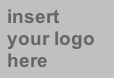 